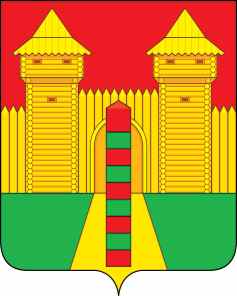 АДМИНИСТРАЦИЯ  МУНИЦИПАЛЬНОГО  ОБРАЗОВАНИЯ «ШУМЯЧСКИЙ  РАЙОН» СМОЛЕНСКОЙ  ОБЛАСТИРАСПОРЯЖЕНИЕот 28.02.2024г. № 42-р        п. ШумячиВ целях обеспечения прав и законных интересов учащихся и их родителей (законных представителей) при осуществлении школьных перевозок автобусным транспортом внести в распоряжение Администрации муниципального образования «Шумячский район» Смоленской области от 12.01.2024 г. № 4-р ( в редакции от 06.02.2024 г № 24-р) (далее-распоряжение) следующие изменения:В Приложении № 1 к распоряжению Добавить позицию следующего содержания:«8. и 8.1, 9. ».И.п. Главы муниципального образования «Шумячский район» Смоленской области                                         Д.А. КаменевО внесении изменений в распоряжение Администрации муниципального образования «Шумячский район» Смоленской области от 12.01.2024г. № 4-р8.МБОУ «Первомайская СШ»8.1.с. Первомайский – д. Деребуж – с. Первомайский 8,59.Общая протяженность маршрутов290,5